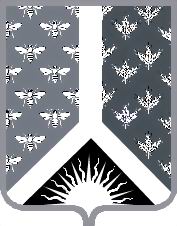 СОВЕТ НАРОДНЫХ ДЕПУТАТОВ НОВОКУЗНЕЦКОГО МУНИЦИПАЛЬНОГО РАЙОНАР Е Ш Е Н И Еот 6 февраля 2018 г. № 276-МНПАО внесении изменений в постановление Новокузнецкого районного Совета народных депутатов от 09.08.2005 № 176 «Об установлении нормы предоставления площади жилого помещения по договору социального найма и учетной нормы площади жилого помещения в Новокузнецком районе»Принято Советом народных депутатовНовокузнецкого муниципального района6 февраля 2018 г.1. Внести в постановление Новокузнецкого районного Совета народных депутатов от 09.05.2005 № 176 «Об установлении нормы предоставления площади жилого помещения по договору социального найма и учетной нормы площади жилого помещения в Новокузнецком районе» следующие изменения:1) наименование Постановления изложить в следующей редакции:«Об установлении учетной нормы общей площади жилого помещения, нормы предоставления общей площади жилого помещения по договору социального найма и по договору найма жилого помещения жилищного фонда социального использования в Новокузнецком муниципальном районе»;2) пункт 1 после слов «по договору социального найма» дополнить словами «и договору найма жилого помещения жилищного фонда социального использования»; 	3) пункт 2 изложить в следующей редакции: «2. Установить учетную норму общей площади жилого помещения в размере 12,5 квадратных метров на одного человека.».2. Настоящее Решение вступает в силу со дня, следующего за днем его официального опубликования.Председатель Совета народных депутатов Новокузнецкого муниципального района                                                                            Е. В. Зеленская                                                                   Глава Новокузнецкого муниципального района                                                                             Д. Г. Беспалов